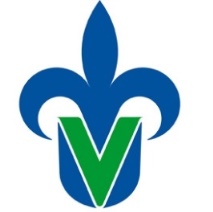 Cédula para solicitar Estancia AcadémicaDatos de la institución o dependencia asignada para realizar estancia académica (estos datos solo los llena el área de vinculación de la FaPEX-UV)Horario probable de la Estancia AcadémicaMatrículaNombre (s)Nombre (s)                     Apellidos                     ApellidosIndica cuántos créditos llevas cursados y acreditados hasta el periodo anteriorIndica cuántos créditos llevas cursados y acreditados hasta el periodo anteriorIndica cuántos créditos llevas cursados y acreditados hasta el periodo anterior¿Cuál es el promedio general en tu trayectoria académica?E-Mail institucional (para remitir formatos de: reporte, guía para el proyecto, autoevaluación y ficha de evaluación)                                                                                                                                                                                                                                                                                                        @estudiantes.uv.mxNúmero de movil para grupo de WhatsApp: ¿Cuáles actividades consideras que se realizan en la Experiencia Educativa de  estancia académica?Describe las habilidades y actitudes que pondrás en práctica cuando realices la estancia académica.Describe cuáles son los conocimientos teóricos con los que cuentas¿Qué actividades te gustaría desempeñar durante la estancia académica?¿A qué te comprometes cuando realices la estancia académica?Nombre de la institución donde realizará la estancia académicaNombre de la institución donde realizará la estancia académicaDirecciónDirecciónNombre del programa de Estancia AcadémicaNombre del programa de Estancia AcadémicaNombre del jefe inmediato superiorNombre del jefe Inmediato inferiorLunesMartesMiércolesJuevesViernes